Turnéplan för Skattedagarna 2010April  9-10	Stockholm 		Täby Centrum	16-17					23-24	Lund		Nova Lund		29-01	Norrköping		Hageby C		Maj  7-8	Örebro		Mariebergs Galleria	14-15	Borlänge		Kupolen		21-22	Helsingborg		Väla Centrum	28-29	Göteborg 		Frölunda Torg	Juni   4-5	Göteborg 		Allum, Partille	11-12	Stockholm 		Sollentuna Centrum	Augusti13-14	Göteborg		Nordstan		20-21	Linköping		Ikanohuset		27-28	Malmö		Entré Malmö	September  3-4	Kungsbacka	Kungsmässan C	10-11	Stockholm		Kista		17-18	Stockholm 		Solna Centrum	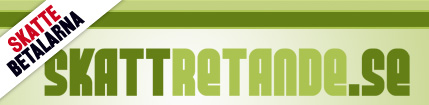 